Assemblée Générale deNPSà la Bibliothéque Municipale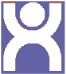 11, rue du Général de GaulleNEUILLY-PLAISANCELundi 18 décembre 2017 de 18h30 à 22h00Dans une ambiance « sportive »…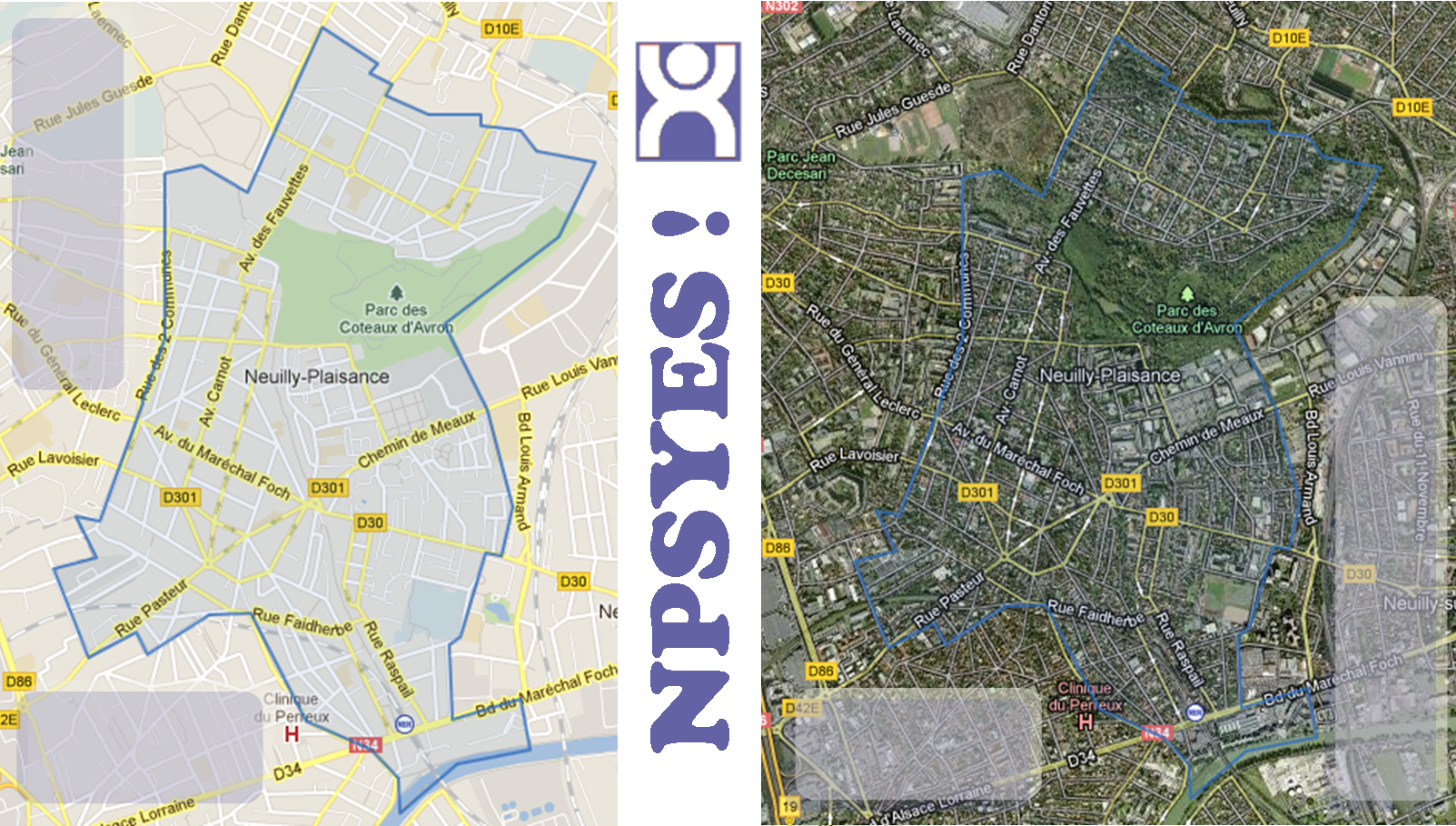 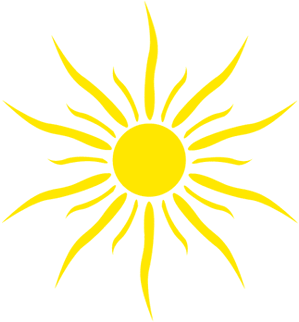 Rapports d’activités et financier 2016-2017Approbation des comptesAllocutions des présidents de sectionsPrésentation de la nouvelle équipeBuffet … grâce à tous ceux qui permettent à notre association NPS d’être : conviviale, dynamique, cette soirée vous est dédiée.Buffet festif	http://npsports.free.f r   -       https://facebook.com/nps93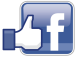 